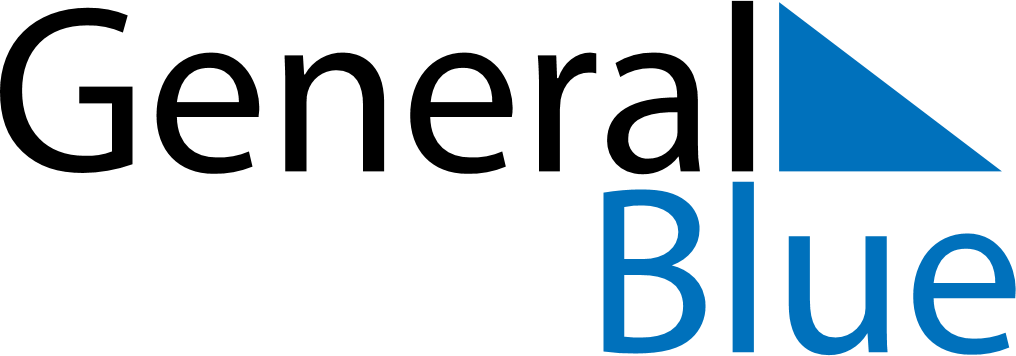 Weekly CalendarMarch 31, 2019 - April 6, 2019Weekly CalendarMarch 31, 2019 - April 6, 2019Weekly CalendarMarch 31, 2019 - April 6, 2019Weekly CalendarMarch 31, 2019 - April 6, 2019Weekly CalendarMarch 31, 2019 - April 6, 2019Weekly CalendarMarch 31, 2019 - April 6, 2019SundayMar 31MondayApr 01TuesdayApr 02WednesdayApr 03ThursdayApr 04FridayApr 05SaturdayApr 06